АДМИНИСТРАЦИЯМУНИЦИПАЛЬНОГО РАЙОНА МУНИЦИПАЛЬНОГО ОБРАЗОВАНИЯ«НИЖНЕУДИНСКИЙ РАЙОН»ПОСТАНОВЛЕНИЕот 26 сентября 2014 года № 203ОБ УТВЕРЖДЕНИИ ВЕДОМСТВЕННОЙ ЦЕЛЕВОЙ ПРОГРАММЫМУНИЦИПАЛЬНОГО ОБРАЗОВАНИЯ «НИЖНЕУДИНСКИЙ РАЙОН»«РАЗВИТИЕ ФИЗИЧЕСКОЙ КУЛЬТУРЫ И МАССОВОГО СПОРТА»НА 2015-2017 ГОДЫ»Для создания условий для здорового образа жизни в муниципальном образовании «Нижнеудинский район», руководствуясь п. 26 ч. 1 ст. 15 Федерального закона от 06.10.2003 года № 131-ФЗ «Об общих принципах организации местного самоуправления в Российской Федерации», Федеральным законом от 4 декабря 2007 года № 329-ФЗ «О физической культуре и спорте в РФ», ст. 179.3 Бюджетного кодекса Российской Федерации, ст. ст. 21, 45 Устава муниципального образования «Нижнеудинский район», Порядком разработки, реализации и оценки эффективности муниципальных и ведомственных целевых программ муниципального образования «Нижнеудинский район», утвержденным постановлением администрации муниципального района муниципального образования «Нижнеудинский район» от 04.02.2014 года № 32, администрация муниципального района муниципального образования «Нижнеудинский район» постановляет:1. Утвердить прилагаемую ведомственную целевую программу муниципального образования «Нижнеудинский район» «Развитие физической культуры и массового спорта» на 2015-2017 годы».2. Настоящее постановление подлежит официальному опубликованию в печатном средстве массовой информации «Вестник Нижнеудинского района».3. Контроль за исполнением настоящего постановления возложить на заместителя мэра по социально – культурным вопросам Крупенева А.А.Мэр муниципального образования«Нижнеудинский район»С.М. ХудоноговУТВЕРЖДЕНАпостановлением администрациимуниципального района муниципальногообразования «Нижнеудинский район»от 26 сентября 2014 г. № 203ВЕДОМСТВЕННАЯ ЦЕЛЕВАЯ ПРОГРАММАМУНИЦИПАЛЬНОГО ОБРАЗОВАНИЯ «НИЖНЕУДИНСКИЙ РАЙОН»«РАЗВИТИЕ ФИЗИЧЕСКОЙ КУЛЬТУРЫ И МАССОВОГО СПОРТА» НА 2015-2017 ГОДЫ»I. ПАСПОРТ ПРОГРАММЫII. СОДЕРЖАНИЕ ПРОБЛЕМЫ И ОБОСНОВАНИЕ НЕОБХОДИМОСТИЕЕ РЕШЕНИЯ ПРОГРАММНО-ЦЕЛЕВЫМ МЕТОДОМВ настоящий момент в обществе растет осознание роли человеческого фактора в социально-экономическом развитии. Оздоровление и формирование здорового образа жизни населения напрямую влияют на процессы социально-экономического развития общества. Огромным социальным значением и потенциалом в этом плане обладает физическая культура и массовый спорт. Массовый спорт имеет целый ряд важных социально-значимых функций, таких как культивирование социально-ценных форм досуга, воспроизводство рабочей силы, компенсация неудовлетворяющих личность достижений в других областях жизни, углубление внутригрупповой и межгрупповой интеграции, социализация, воспитание здорового, физически крепкого поколения и идеологическую функцию. Именно массовый, а не спорт высших достижений, играет важнейшую роль в осуществлении перечисленных функций.В связи с этим в период с 2012 по 2014 годы в муниципальном образовании «Нижнеудинский район» была утверждена и реализовалась Ведомственная целевая программа «Развитие физической культуры и спорта», которая позволила (по состоянию на 1 января 2014 года):увеличить количество проводимых физкультурно-оздоровительных и спортивных мероприятий, до 100 мероприятий ежегодно;увеличить численность населения Нижнеудинского района, ежегодно принимающих участие в физкультурно-оздоровительных и спортивных мероприятиях до 10% от общего числа жителей района;увеличить число спортсменов Нижнеудинского района, занявших призовые места на областных и Всероссийских соревнованиях в 2 раза.Учитывая достигнутые показатели можно констатировать, что в спортивной сфере Нижнеудинского района есть значительные положительные изменения. Определены запросы населения и сформирована оптимальная система спортивных мероприятий. Сформировались основы спортивных команд. Стабилизировалось число жителей систематически занимающихся спортом. Воспитанники детско-юношеской спортивной школы и спортсмены Нижнеудинского района получили возможность повышать свое мастерство на областных и Всероссийских соревнованиях.Однако, несмотря на видимые улучшения, остаются нерешенными следующие проблемы:недостаточный удельный вес населения Нижнеудинского района, занимающегося физической культурой и спортом;недостаточный уровень взаимодействия органов местного самоуправления муниципальных образований Нижнеудинского района, физкультурно-спортивных общественных объединений, образовательных организаций, а также отдельных граждан и как следствие слабый территориальный охват муниципальных образований и образовательных учреждений района спортивными мероприятиями;слабо развитая спортивная база (инфраструктура) муниципальных образований и образовательных организаций Нижнеудинского района.слабо развитая адаптивная физическая культура.В связи с этим необходимо продолжить реализацию комплекса мероприятий по развитию физической культуры и массового спорта на территории Нижнеудинского района, уделив большее внимание объединению усилий органов местного самоуправления муниципальных образований Нижнеудинского района, физкультурно-спортивных общественных объединений, образовательных организаций, а также внедрению новых способов развития массового спорта, в частности возрождению физкультурно-спортивного комплекса «Готов к труду и обороны».Необходимость широкого взаимодействия в решении указанных проблем органов муниципальной власти всех уровней, организаций и частных лиц обусловливает необходимость решения данных проблем в рамках целевой программы. Кроме того, применение программно-целевого метода позволит: обеспечить адресность, последовательность, преемственность и контроль инвестирования бюджетных средств.III. ОСНОВНЫЕ ЦЕЛИ И ЗАДАЧИ ПРОГРАММЫЦель Программы:Создание условий для укрепления здоровья населения путем развития и популяризации массового спорта и приобщения различных слоев общества к регулярным занятиям физической культурой и спортом.Задачи Программы:повышение интереса различных групп населения (дети и подростки, взрослое население, люди с ограниченными возможностями) к занятиям физической культурой и массовым спортом;развитие спортивной базы (инфраструктуры) муниципальных образований и образовательных организаций Нижнеудинского района через проведение конкурсов и кустовых спортивных соревнований; обеспечение условий для внедрения на территории Нижнеудинского района Всероссийского физкультурно-спортивного комплекса «Готов к труду и обороне».IV. ПЕРЕЧЕНЬ МЕРОПРИЯТИЙ ПРОГРАММЫВ случае неполного финансирования Программы приоритетными к проведению являются мероприятия для детей и подростков, массовые районные мероприятия, приуроченные к календарным датам и сельские спортивные игры Нижнеудинского района.V. МЕХАНИЗМ РЕАЛИЗАЦИИ ПРОГРАММЫУправление по культуре, РЦНТиД (исполнители программных мероприятий) в пределах своих полномочий:обеспечивают подготовку и проведение мероприятий Программы и несут ответственность за их своевременную и качественную реализацию в пределах выделенных лимитов бюджетных обязательств;обеспечивают заключение в установленном законодательством порядке муниципальных контрактов, а так же иных гражданско-правовых договоров с хозяйствующими субъектами в целях реализации Программы;обеспечивают применение санкций за неисполнение и ненадлежащее исполнение договорных обязательств в соответствии с законодательством и заключенными муниципальными контрактами (договорами);участвуют в обсуждении вопросов, связанных с реализацией и финансированием Программы, вносят обоснованные предложения по внесению изменений в Программу;своевременно вносят администратору Программы предложения по уточнению перечня мероприятий Программы и расходов на их реализацию на очередной финансовый год и плановый период;осуществляют анализ фактически достигнутых значений целевых индикаторов и показателей результативности для мониторинга и ежегодной оценки эффективности реализации Программы;не реже 1 раза в квартал обеспечивают размещение на официальном сайте Управления по культуре информации о проведенных мероприятиях Программы;ежегодно в срок до 1 декабря составляют календарный план мероприятий Программы на очередной год, согласовывают его с управлением образования и главами муниципальных образований Нижнеудинского района и обеспечивают его размещение в средствах массовой информации и на официальном сайте Управления по культуре;за месяц до проведения мероприятия, утверждают, при необходимости согласовывают с другими исполнителями программных мероприятий положение о проведении мероприятия Программы и обеспечивают его рассылку всем заинтересованным лицам; осуществляют иные полномочия, связанные с реализацией Программы, в соответствии с законодательством.Управление образования (исполнитель программных мероприятий) в пределах своих полномочий:участвует в обсуждении вопросов, связанных с реализацией и финансированием Программы, вносит обоснованные предложения по внесению изменений в Программу;оказывает поддержку Управлению по культуре в организации и проведении мероприятий Программы на территории образовательных организаций Нижнеудинского района;оказывает поддержку Управлению по культуре в организации и проведении мероприятий Программы связанных с привлечением к участию в мероприятиях учащихся образовательных организаций Нижнеудинского района.Управление по культуре (администратор Программы) в пределах своих полномочий:несет ответственность за реализацию Программы в целом, осуществляет координацию деятельности по реализации программных мероприятий;формирует бюджетные заявки и обоснования на включение мероприятий Программы в бюджет на очередной финансовый год и плановый период;обеспечивает заключение соглашений на предоставление субсидий с бюджетными учреждениями;несет ответственность за приведение Программы в соответствие с решением о бюджете не позднее двух месяцев со дня вступления его в силу;обеспечивает размещение на официальном сайте администрации района информации о ходе и результатах реализации Программы;несет ответственность за целевое и эффективное расходование бюджетных средств;осуществляет иные полномочия, связанные с реализацией Программы, в соответствии с законодательством.Решение о необходимости прекращения действия Программы или об её изменении, в том числе о необходимости изменения бюджетных ассигнований на финансовое обеспечение реализации Программы принимает администрация муниципального района муниципального образования "Нижнеудинский район".VI. ОЦЕНКА ЭФФЕКТИВНОСТИ ПРОГРАММЫУправление по культуре (администратор Программы):осуществляет текущий контроль за реализацией Программы в целом и несет ответственность за эффективность реализации Программы;несет ответственность за результативность использования бюджетных средств, достоверность предоставляемой отчетности; специалист по физической культуре и спорту Управления по культуре ежеквартально в срок до 10 числа первого месяца текущего квартала, составляет отчет о реализации Программы за истекший квартал по форме в соответствии с требованиями действующего Порядка разработки, реализации и оценки эффективности муниципальных и ведомственных целевых программ муниципального образования «Нижнеудинский район».ежегодно в срок до 1 апреля текущего года организует представление в управление по промышленности и экономике администрации муниципального района муниципального образования "Нижнеудинский район" отчет о реализации Программы за истекший финансовый год.В качестве целевых индикаторов эффективности Программы определены следующие показатели:Эффективность реализации Программы оценивается через соотнесение степени достижения целевых показателей Программы к уровню ее финансирования и определяется по формуле: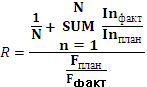 где,R – интегральный показатель эффективности;N – общее количество целевых показателей;I – значение целевого показателя (фактическое, плановое), ед.изм.;F – сумма финансирования по Программе, тыс.руб.Программа считается эффективной при значении интегрального показателя эффективности больше или равно единице.Наименование характеристик ПрограммыСодержание характеристик ПрограммыНаименование Программы Ведомственная целевая программа муниципального образования «Нижнеудинский район» «Развитие физической культуры и массового спорта» на 2015-2017 годы» (далее - Программа)Основание для разработки ПрограммыСтратегия развития физической культуры и спорта в РФ до 2020 года, утвержденная распоряжением Правительства РФ от 7 августа 2009 г . № 1101-р;Федеральный закон от 04.12.2007 № 329-ФЗ «О физической культуре и спорте в Российской Федерации»;Федеральная целевая программа "Развитие физической культуры и спорта в Российской Федерации на 2006 - 2015 годы", утвержденная Постановлением Правительства РФ от 11 января 2006 г. № 7;Указ Президента РФ от 24 марта 2014 года № 172 «О Всероссийском физкультурно-спортивном комплексе «Готов к труду и обороне» (ГТО)»Администратор ПрограммыУправление по развитию культурной сферы, библиотечного обслуживания и физической культуры администрации муниципального района муниципального образования "Нижнеудинский район" (далее – Управление по культуре)Разработчики ПрограммыУправление по культуреИсполнители программных мероприятийУправление по культуреУправление образования администрации муниципального района муниципального образования "Нижнеудинский район" (далее – управление образования) Муниципальное казенное учреждение «Районный центр народного творчества и досуга» (далее – РЦНТиД)Цели и задачи ПрограммыЦель Программы:Создание условий для укрепления здоровья населения путем развития и популяризации массового спорта и приобщения различных слоев общества к регулярным занятиям физической культурой и спортом.Задачи Программы:повышение интереса различных групп населения (дети и подростки, взрослое население, люди с ограниченными возможностями) к занятиям физической культурой и массовым спортом;развитие спортивной базы (инфраструктуры) муниципальных образований и образовательных организаций Нижнеудинского района через проведение конкурсов и кустовых спортивных соревнований; обеспечение условий для внедрения на территории Нижнеудинского района Всероссийского физкультурно-спортивного комплекса «Готов к труду и обороне» (далее – ГТО)Сроки и этапы реализации ПрограммыСрок реализации Программы 2015-2017 годы.Программа реализуется в 1 этапОбъемы и источники финансированияФинансирование Программы осуществляется из бюджета муниципального образования «Нижнеудинский район» (далее - бюджет района) и составляет:Объемы финансирования Программы ежегодно уточняются при формировании бюджета муниципального района муниципального образования «Нижнеудинский район» на соответствующий финансовый год, исходя из возможностей бюджета района и затрат, необходимых на реализацию ПрограммыОжидаемые результаты реализации Программы и показатели эффективностиРеализация мероприятий Программы позволит по окончании 2017 года относительно показателей 2013 года:1) увеличить число населения Нижнеудинского района, занимающегося физической культурой и спортом с 6 до 13,5 тысяч человек.2) увеличить число муниципальных образований Нижнеудинского района принимающих участие в районных и областных конкурсах и спортивных соревнованиях с 8 до 18;3) увеличить число жителей Нижнеудинского района ежегодно подтверждающих выполнение норм ГТО с 0 до 4000 человек№ строкиЗадачи, мероприятияПрограммыСрок реализации мероприятий ПрограммыОбъем финансирования,тыс. руб.Объем финансирования,тыс. руб.Исполнитель мероприятия Программы№ строкиЗадачи, мероприятияПрограммыСрок реализации мероприятий ПрограммыФинансовые средства, всегоМБИсполнитель мероприятия Программы1234561Задача 1. Организация и проведение спортивных мероприятий для различных групп населения (дети и подростки, взрослое население, люди с ограниченными возможностями)Задача 1. Организация и проведение спортивных мероприятий для различных групп населения (дети и подростки, взрослое население, люди с ограниченными возможностями)Задача 1. Организация и проведение спортивных мероприятий для различных групп населения (дети и подростки, взрослое население, люди с ограниченными возможностями)Задача 1. Организация и проведение спортивных мероприятий для различных групп населения (дети и подростки, взрослое население, люди с ограниченными возможностями)Задача 1. Организация и проведение спортивных мероприятий для различных групп населения (дети и подростки, взрослое население, люди с ограниченными возможностями)2Всего по задаче 12015-2017 годы, в т.ч.576,0576,0Х2Всего по задаче 12015 год192,0192,0Х2Всего по задаче 12016 год192,0192,0Х2Всего по задаче 12017 год192,0192,0Х3Турнир по настольному теннису среди детей и подростков2015-2017 годы, в т.ч.9,09,0Управление по культуре3Турнир по настольному теннису среди детей и подростков2015 год3,03,0Управление по культуре3Турнир по настольному теннису среди детей и подростков2016 год3,03,0Управление по культуре3Турнир по настольному теннису среди детей и подростков2017 год3,03,0Управление по культуре4Турнир по шахматам среди детей и подростков2015-2017 годы, в т.ч.21,021,0Управление по культуре4Турнир по шахматам среди детей и подростков2015 год7,07,0Управление по культуре4Турнир по шахматам среди детей и подростков2016 год7,07,0Управление по культуре4Турнир по шахматам среди детей и подростков2017 год7,07,0Управление по культуре5Турнир по шашкам среди детей и подростков2015-2017 годы, в т.ч.15,015,0Управление по культуре5Турнир по шашкам среди детей и подростков2015 год5,05,0Управление по культуре5Турнир по шашкам среди детей и подростков2016 год5,05,0Управление по культуре5Турнир по шашкам среди детей и подростков2017 год5,05,0Управление по культуре6Соревнования по русской лапте среди дворовых команд2015-2017 годы, в т.ч.12,012,0Управление по культуре, управление образования6Соревнования по русской лапте среди дворовых команд2015 год4,04,0Управление по культуре, управление образования6Соревнования по русской лапте среди дворовых команд2016 год4,04,0Управление по культуре, управление образования6Соревнования по русской лапте среди дворовых команд2017 год4,04,0Управление по культуре, управление образования7Летние спортивные эстафеты для детей и подростков2015-2017 годы, в т.ч.24,024,0Управление по культуре, РЦНТиД7Летние спортивные эстафеты для детей и подростков2015 год8,08,0Управление по культуре, РЦНТиД7Летние спортивные эстафеты для детей и подростков2016 год8,08,0Управление по культуре, РЦНТиД7Летние спортивные эстафеты для детей и подростков2017 год8,08,0Управление по культуре, РЦНТиД8Первенство Иркутской области по легкой атлетике среди детей и подростков2015-2017 годы, в т.ч.99,099,0Управление по культуре8Первенство Иркутской области по легкой атлетике среди детей и подростков2015 год33,033,0Управление по культуре8Первенство Иркутской области по легкой атлетике среди детей и подростков2016 год33,033,0Управление по культуре8Первенство Иркутской области по легкой атлетике среди детей и подростков2017 год33,033,0Управление по культуре9Первенство Иркутской области по боксу среди детей и подростков2015-2017 годы, в т.ч.36,036,0Управление по культуре9Первенство Иркутской области по боксу среди детей и подростков2015 год12,012,0Управление по культуре9Первенство Иркутской области по боксу среди детей и подростков2016 год12,012,0Управление по культуре9Первенство Иркутской области по боксу среди детей и подростков2017 год12,012,0Управление по культуре10Первенство Иркутской области по настольному теннису среди детей и подростков2015-2017 годы, в т.ч.21,021,0Управление по культуре10Первенство Иркутской области по настольному теннису среди детей и подростков2015 год7,07,0Управление по культуре10Первенство Иркутской области по настольному теннису среди детей и подростков2016 год7,07,0Управление по культуре10Первенство Иркутской области по настольному теннису среди детей и подростков2017 год7,07,0Управление по культуре11Турнир по настольному теннису среди взрослого населения2015-2017 годы, в т.ч.18,018,0Управление по культуре11Турнир по настольному теннису среди взрослого населения2015 год6,06,0Управление по культуре11Турнир по настольному теннису среди взрослого населения2016 год6,06,0Управление по культуре11Турнир по настольному теннису среди взрослого населения2017 год6,06,0Управление по культуре12Турнир по шахматам среди взрослого населения2015-2017 годы, в т.ч.18,018,0Управление по культуре12Турнир по шахматам среди взрослого населения2015 год6,06,0Управление по культуре12Турнир по шахматам среди взрослого населения2016 год6,06,0Управление по культуре12Турнир по шахматам среди взрослого населения2017 год6,06,0Управление по культуре13Турнир по мини-футболу среди взрослого населения2015-2017 годы, в т.ч.24,024,0Управление по культуре13Турнир по мини-футболу среди взрослого населения2015 год8,08,0Управление по культуре13Турнир по мини-футболу среди взрослого населения2016 год8,08,0Управление по культуре13Турнир по мини-футболу среди взрослого населения2017 год8,08,0Управление по культуре14Турнир по волейболу среди взрослого населения2015-2017 годы, в т.ч.18,018,0Управление по культуре14Турнир по волейболу среди взрослого населения2015 год6,06,0Управление по культуре14Турнир по волейболу среди взрослого населения2016 год6,06,0Управление по культуре14Турнир по волейболу среди взрослого населения2017 год6,06,0Управление по культуре15Турнир по парковому волейболу среди взрослого населения2015-2017 годы, в т.ч.12,012,0Управление по культуре15Турнир по парковому волейболу среди взрослого населения2015 год4,04,0Управление по культуре15Турнир по парковому волейболу среди взрослого населения2016 год4,04,0Управление по культуре15Турнир по парковому волейболу среди взрослого населения2017 год4,04,0Управление по культуре16Первенство Иркутской области по шахматам среди взрослого населения2015-2017 годы, в т.ч.36,036,0Управление по культуре16Первенство Иркутской области по шахматам среди взрослого населения2015 год12,012,0Управление по культуре16Первенство Иркутской области по шахматам среди взрослого населения2016 год12,012,0Управление по культуре16Первенство Иркутской области по шахматам среди взрослого населения2017 год12,012,0Управление по культуре17Первенство Иркутской области по шашкам среди взрослого населения2015-2017 годы, в т.ч.21,021,0Управление по культуре17Первенство Иркутской области по шашкам среди взрослого населения2015 год7,07,0Управление по культуре17Первенство Иркутской области по шашкам среди взрослого населения2016 год7,07,0Управление по культуре17Первенство Иркутской области по шашкам среди взрослого населения2017 год7,07,0Управление по культуре18Первенство Иркутской области по настольному теннису среди взрослого населения2015-2017 годы, в т.ч.36,036,0Управление по культуре18Первенство Иркутской области по настольному теннису среди взрослого населения2015 год12,012,0Управление по культуре18Первенство Иркутской области по настольному теннису среди взрослого населения2016 год12,012,0Управление по культуре18Первенство Иркутской области по настольному теннису среди взрослого населения2017 год12,012,0Управление по культуре19Открытая Всероссийская массовая лыжная гонка «Лыжня России»2015-2017 годы, в т.ч.18,018,0Управление по культуре19Открытая Всероссийская массовая лыжная гонка «Лыжня России»2015 год6,06,0Управление по культуре19Открытая Всероссийская массовая лыжная гонка «Лыжня России»2016 год6,06,0Управление по культуре19Открытая Всероссийская массовая лыжная гонка «Лыжня России»2017 год6,06,0Управление по культуре20Массовые спортивные соревнования, посвященные Всероссийскому олимпийскому дню2015-2017 годы, в т.ч.24,024,0Управление по культуре20Массовые спортивные соревнования, посвященные Всероссийскому олимпийскому дню2015 год8,08,0Управление по культуре20Массовые спортивные соревнования, посвященные Всероссийскому олимпийскому дню2016 год8,08,0Управление по культуре20Массовые спортивные соревнования, посвященные Всероссийскому олимпийскому дню2017 год8,08,0Управление по культуре21Массовые спортивные соревнования, посвященные дню Победы в ВОВ2015-2017 годы, в т.ч.24,024,0Управление по культуре21Массовые спортивные соревнования, посвященные дню Победы в ВОВ2015 год8,08,0Управление по культуре21Массовые спортивные соревнования, посвященные дню Победы в ВОВ2016 год8,08,0Управление по культуре21Массовые спортивные соревнования, посвященные дню Победы в ВОВ2017 год8,08,0Управление по культуре22Массовые спортивные соревнования, посвященные Всероссийскому дню физкультурника2015-2017 годы, в т.ч.30,030,0Управление по культуре22Массовые спортивные соревнования, посвященные Всероссийскому дню физкультурника2015 год10,010,0Управление по культуре22Массовые спортивные соревнования, посвященные Всероссийскому дню физкультурника2016 год10,010,0Управление по культуре22Массовые спортивные соревнования, посвященные Всероссийскому дню физкультурника2017 год10,010,0Управление по культуре23Спортивная эстафета для детей с ограниченными возможностями, посвященная Международному дню защиты детей2015-2017 годы, в т.ч.15,015,0Управление по культуре23Спортивная эстафета для детей с ограниченными возможностями, посвященная Международному дню защиты детей2015 год5,05,0Управление по культуре23Спортивная эстафета для детей с ограниченными возможностями, посвященная Международному дню защиты детей2016 год5,05,0Управление по культуре23Спортивная эстафета для детей с ограниченными возможностями, посвященная Международному дню защиты детей2017 год5,05,0Управление по культуре24Спортивная эстафета для детей с ограниченными возможностями, посвященная Всемирному дню ребенка2015-2017 годы, в т.ч.15,015,0Управление по культуре24Спортивная эстафета для детей с ограниченными возможностями, посвященная Всемирному дню ребенка2015 год5,05,0Управление по культуре24Спортивная эстафета для детей с ограниченными возможностями, посвященная Всемирному дню ребенка2016 год5,05,0Управление по культуре24Спортивная эстафета для детей с ограниченными возможностями, посвященная Всемирному дню ребенка2017 год5,05,0Управление по культуре25Соревнования по спортивной рыбалке для людей с ограниченными возможностями2015-2017 годы, в т.ч.15,015,0Управление по культуре25Соревнования по спортивной рыбалке для людей с ограниченными возможностями2015 год5,05,0Управление по культуре25Соревнования по спортивной рыбалке для людей с ограниченными возможностями2016 год5,05,0Управление по культуре25Соревнования по спортивной рыбалке для людей с ограниченными возможностями2017 год5,05,0Управление по культуре26Спортивные соревнования для людей с ограниченными возможностями, посвященные Международному дню инвалидов2015-2017 годы, в т.ч.15,015,0Управление по культуре26Спортивные соревнования для людей с ограниченными возможностями, посвященные Международному дню инвалидов2015 год5,05,0Управление по культуре26Спортивные соревнования для людей с ограниченными возможностями, посвященные Международному дню инвалидов2016 год5,05,0Управление по культуре26Спортивные соревнования для людей с ограниченными возможностями, посвященные Международному дню инвалидов2017 год5,05,0Управление по культуре27Задача 2. Развитие спортивной базы (инфраструктуры) муниципальных образований Нижнеудинского района через организацию и проведение конкурсов и кустовых спортивных соревнованийЗадача 2. Развитие спортивной базы (инфраструктуры) муниципальных образований Нижнеудинского района через организацию и проведение конкурсов и кустовых спортивных соревнованийЗадача 2. Развитие спортивной базы (инфраструктуры) муниципальных образований Нижнеудинского района через организацию и проведение конкурсов и кустовых спортивных соревнованийЗадача 2. Развитие спортивной базы (инфраструктуры) муниципальных образований Нижнеудинского района через организацию и проведение конкурсов и кустовых спортивных соревнованийЗадача 2. Развитие спортивной базы (инфраструктуры) муниципальных образований Нижнеудинского района через организацию и проведение конкурсов и кустовых спортивных соревнований28Всего по задаче 22015-2017 годы, в т.ч.864,0864,0Х28Всего по задаче 22015 год188,0188,0Х28Всего по задаче 22016 год288,0288,0Х28Всего по задаче 22017 год388,0388,0Х29Приобретение спортивного инвентаря для победителей кустовых соревнований по видам спорта среди детей и подростков, организационные расходы на проведение мероприятия2015-2017 годы, в т.ч.168,0168,0Управление по культуре, управление образования29Приобретение спортивного инвентаря для победителей кустовых соревнований по видам спорта среди детей и подростков, организационные расходы на проведение мероприятия2015 год26,026,0Управление по культуре, управление образования29Приобретение спортивного инвентаря для победителей кустовых соревнований по видам спорта среди детей и подростков, организационные расходы на проведение мероприятия2016 год56,056,0Управление по культуре, управление образования29Приобретение спортивного инвентаря для победителей кустовых соревнований по видам спорта среди детей и подростков, организационные расходы на проведение мероприятия2017 год86,086,0Управление по культуре, управление образования30Приобретение спортивного инвентаря для победителей кустовых соревнований по видам спорта среди взрослого населения, организационные расходы на проведение мероприятия2015-2017 годы, в т.ч.290,0290,0Управление по культуре30Приобретение спортивного инвентаря для победителей кустовых соревнований по видам спорта среди взрослого населения, организационные расходы на проведение мероприятия2015 год60,060,0Управление по культуре30Приобретение спортивного инвентаря для победителей кустовых соревнований по видам спорта среди взрослого населения, организационные расходы на проведение мероприятия2016 год100,0100,0Управление по культуре30Приобретение спортивного инвентаря для победителей кустовых соревнований по видам спорта среди взрослого населения, организационные расходы на проведение мероприятия2017 год130,0130,0Управление по культуре31Приобретение спортивного инвентаря для победителей сельских спортивных игр Нижнеудинского района (зимние, летние), организационные расходы на проведение мероприятия2015-2017 годы, в т.ч.310,0310,0Управление по культуре31Приобретение спортивного инвентаря для победителей сельских спортивных игр Нижнеудинского района (зимние, летние), организационные расходы на проведение мероприятия2015 год70,070,0Управление по культуре31Приобретение спортивного инвентаря для победителей сельских спортивных игр Нижнеудинского района (зимние, летние), организационные расходы на проведение мероприятия2016 год100,0100,0Управление по культуре31Приобретение спортивного инвентаря для победителей сельских спортивных игр Нижнеудинского района (зимние, летние), организационные расходы на проведение мероприятия2017 год140,0140,0Управление по культуре32Приобретение спортивного инвентаря для победителей кустовых соревнований сельских спортивных игр Иркутской области, организационные расходы на проведение мероприятия2015-2017 годы, в т.ч.96,096,0Управление по культуре32Приобретение спортивного инвентаря для победителей кустовых соревнований сельских спортивных игр Иркутской области, организационные расходы на проведение мероприятия2015 год32,032,0Управление по культуре32Приобретение спортивного инвентаря для победителей кустовых соревнований сельских спортивных игр Иркутской области, организационные расходы на проведение мероприятия2016 год32,032,0Управление по культуре32Приобретение спортивного инвентаря для победителей кустовых соревнований сельских спортивных игр Иркутской области, организационные расходы на проведение мероприятия2017 год32,032,0Управление по культуре33Задача 3. Обеспечение условий для внедрения на территории Нижнеудинского района Всероссийского физкультурно-спортивного комплекса «Готов к труду и обороне»Задача 3. Обеспечение условий для внедрения на территории Нижнеудинского района Всероссийского физкультурно-спортивного комплекса «Готов к труду и обороне»Задача 3. Обеспечение условий для внедрения на территории Нижнеудинского района Всероссийского физкультурно-спортивного комплекса «Готов к труду и обороне»Задача 3. Обеспечение условий для внедрения на территории Нижнеудинского района Всероссийского физкультурно-спортивного комплекса «Готов к труду и обороне»Задача 3. Обеспечение условий для внедрения на территории Нижнеудинского района Всероссийского физкультурно-спортивного комплекса «Готов к труду и обороне»34Всего по задаче 32015-2017 годы, в т.ч.60,060,0Х34Всего по задаче 32015 год20,020,0Х34Всего по задаче 32016 год20,020,0Х34Всего по задаче 32017 год20,020,0Х35Информационное сопровождение, изготовление атрибутики и организационные расходы на организацию мероприятий по сдаче норм ГТО2015-2017 годы, в т.ч.60,060,0Управление по культуре, управление образования35Информационное сопровождение, изготовление атрибутики и организационные расходы на организацию мероприятий по сдаче норм ГТО2015 год20,020,0Управление по культуре, управление образования35Информационное сопровождение, изготовление атрибутики и организационные расходы на организацию мероприятий по сдаче норм ГТО2016 год20,020,0Управление по культуре, управление образования35Информационное сопровождение, изготовление атрибутики и организационные расходы на организацию мероприятий по сдаче норм ГТО2017 год20,020,0Управление по культуре, управление образования36Всего по Программе2015-2017 годы, в т.ч.1 500,01 500,0Х36Всего по Программе2015 год400,0400,0Х36Всего по Программе2016 год500,0500,0Х36Всего по Программе2017 год600,0600,0Х№ п/пЗадачи и целевые индикаторы ПрограммыЗначения затрат и целевых индикаторов, показателей результативности реализации ПрограммыЗначения затрат и целевых индикаторов, показателей результативности реализации ПрограммыЗначения затрат и целевых индикаторов, показателей результативности реализации ПрограммыЗначения затрат и целевых индикаторов, показателей результативности реализации ПрограммыЗначения затрат и целевых индикаторов, показателей результативности реализации ПрограммыЗначения затрат и целевых индикаторов, показателей результативности реализации ПрограммыЗначения затрат и целевых индикаторов, показателей результативности реализации ПрограммыЗначения затрат и целевых индикаторов, показателей результативности реализации ПрограммыЗначения затрат и целевых индикаторов, показателей результативности реализации Программы№ п/пЗадачи и целевые индикаторы Программы2015 год2015 год2015 год2016 год2016 год2016 год2017 год2017 год2017 год№ п/пЗадачи и целевые индикаторы ПрограммыОбъ- емы фи-нан-сиро-вания тыс.руб.Пла-новое зна-чение целе-вого инди-като-раЭф-фек-тив-ностьОбъ- емы фи-нан-сиро-вания тыс.руб.Пла-новое зна-чение целе-вого инди-като-раЭф-фек-тив-ностьОбъ- емы фи-нан-сиро-вания тыс.руб.Пла-новое зна-чение целе-вого инди-като-раЭф-фек-тив-ность12345678910111Задача 1. Организация и проведение спортивных мероприятий для различных групп населения (дети и подростки, взрослое население, люди с ограниченными возможностями)Задача 1. Организация и проведение спортивных мероприятий для различных групп населения (дети и подростки, взрослое население, люди с ограниченными возможностями)Задача 1. Организация и проведение спортивных мероприятий для различных групп населения (дети и подростки, взрослое население, люди с ограниченными возможностями)Задача 1. Организация и проведение спортивных мероприятий для различных групп населения (дети и подростки, взрослое население, люди с ограниченными возможностями)Задача 1. Организация и проведение спортивных мероприятий для различных групп населения (дети и подростки, взрослое население, люди с ограниченными возможностями)Задача 1. Организация и проведение спортивных мероприятий для различных групп населения (дети и подростки, взрослое население, люди с ограниченными возможностями)Задача 1. Организация и проведение спортивных мероприятий для различных групп населения (дети и подростки, взрослое население, люди с ограниченными возможностями)Задача 1. Организация и проведение спортивных мероприятий для различных групп населения (дети и подростки, взрослое население, люди с ограниченными возможностями)Задача 1. Организация и проведение спортивных мероприятий для различных групп населения (дети и подростки, взрослое население, люди с ограниченными возможностями)Задача 1. Организация и проведение спортивных мероприятий для различных групп населения (дети и подростки, взрослое население, люди с ограниченными возможностями)2Удельный вес населения Нижнеудинс-кого района, занимающее-гося физической культурой и спортом192,08 5000,022192,010 5000,018192,013 5000,0143Задача 2. Развитие спортивной базы (инфраструктуры) муниципальных образований Нижнеудинского района через организацию и проведение конкурсов и кустовых спортивных соревнованийЗадача 2. Развитие спортивной базы (инфраструктуры) муниципальных образований Нижнеудинского района через организацию и проведение конкурсов и кустовых спортивных соревнованийЗадача 2. Развитие спортивной базы (инфраструктуры) муниципальных образований Нижнеудинского района через организацию и проведение конкурсов и кустовых спортивных соревнованийЗадача 2. Развитие спортивной базы (инфраструктуры) муниципальных образований Нижнеудинского района через организацию и проведение конкурсов и кустовых спортивных соревнованийЗадача 2. Развитие спортивной базы (инфраструктуры) муниципальных образований Нижнеудинского района через организацию и проведение конкурсов и кустовых спортивных соревнованийЗадача 2. Развитие спортивной базы (инфраструктуры) муниципальных образований Нижнеудинского района через организацию и проведение конкурсов и кустовых спортивных соревнованийЗадача 2. Развитие спортивной базы (инфраструктуры) муниципальных образований Нижнеудинского района через организацию и проведение конкурсов и кустовых спортивных соревнованийЗадача 2. Развитие спортивной базы (инфраструктуры) муниципальных образований Нижнеудинского района через организацию и проведение конкурсов и кустовых спортивных соревнованийЗадача 2. Развитие спортивной базы (инфраструктуры) муниципальных образований Нижнеудинского района через организацию и проведение конкурсов и кустовых спортивных соревнованийЗадача 2. Развитие спортивной базы (инфраструктуры) муниципальных образований Нижнеудинского района через организацию и проведение конкурсов и кустовых спортивных соревнований4Число муниципаль-ных образований, принимаю-щих участие в районных и областных конкурсах и спортивных соревнова-ниях188,01216288,01519388,018225Задача 3. Обеспечение условий для внедрения на территории Нижнеудинского района Всероссийского физкультурно-спортивного комплекса «Готов к труду и обороне»Задача 3. Обеспечение условий для внедрения на территории Нижнеудинского района Всероссийского физкультурно-спортивного комплекса «Готов к труду и обороне»Задача 3. Обеспечение условий для внедрения на территории Нижнеудинского района Всероссийского физкультурно-спортивного комплекса «Готов к труду и обороне»Задача 3. Обеспечение условий для внедрения на территории Нижнеудинского района Всероссийского физкультурно-спортивного комплекса «Готов к труду и обороне»Задача 3. Обеспечение условий для внедрения на территории Нижнеудинского района Всероссийского физкультурно-спортивного комплекса «Готов к труду и обороне»Задача 3. Обеспечение условий для внедрения на территории Нижнеудинского района Всероссийского физкультурно-спортивного комплекса «Готов к труду и обороне»Задача 3. Обеспечение условий для внедрения на территории Нижнеудинского района Всероссийского физкультурно-спортивного комплекса «Готов к труду и обороне»Задача 3. Обеспечение условий для внедрения на территории Нижнеудинского района Всероссийского физкультурно-спортивного комплекса «Готов к труду и обороне»Задача 3. Обеспечение условий для внедрения на территории Нижнеудинского района Всероссийского физкультурно-спортивного комплекса «Готов к труду и обороне»Задача 3. Обеспечение условий для внедрения на территории Нижнеудинского района Всероссийского физкультурно-спортивного комплекса «Готов к труду и обороне»6Число жителей Нижнеудинс-кого района ежегодно подтверждаю-щих выполнение норм ГТО20,010000,220,020000,120,040000,005